Thème: sociétéLes femmes de science À l’occasion de la journée internationale des femmes, découvrez les parcours de huit chercheuses d'exception, dans des domaines aussi variés que les mathématiques, la biologie, la physique ou la virologie.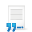 Réfléchissez en groupes sur le parcours scientifique de chaque femme, cherchez les points caractéristiques.CNRSLe Centre national de la recherche scientifique est un organisme public de recherche (Établissement public à caractère scientifique et technologique, placé sous la tutelle du Ministère de l'Éducation nationale, de l'Enseignement supérieur et de la Recherche). Il produit du savoir et met ce savoir au service de la société.Académie des sciencesDepuis sa création en 1666, l’Académie des sciences se consacre au développement des sciences et conseille les autorités gouvernementales en ce domaine. Indépendante et pérenne, placée sous la protection du président de la République, elle est l'une des cinq académies siégeant à l’Institut de France. Au début des années 2000, l’Académie s’est dotée de nouveaux statuts lui permettant d’augmenter et rajeunir son effectif, afin de répondre à l’accroissement des connaissances scientifiques et à l’élargissement des domaines de recherche.  Visionnez les vidéos sur deux de ces femmes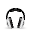 https://www.dailymotion.com/video/x553gz0_claire-voisin-la-force-de-l-abstraction_school https://www.dailymotion.com/video/x173me6_une-biologiste-passionnee-par-le-developpement-margaret-buckingham_tech Sources bibliographiques et autres :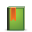 https://lejournal.cnrs.fr/dossiers/femmes-de-sciencehttp://www.cnrs.fr/http://www.academie-sciences.fr/fr/